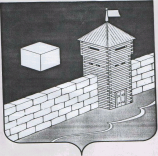 СОВЕТ ДЕПУТАТОВЕТКУЛЬСКОГО СЕЛЬСКОГО ПОСЕЛЕНИЯРЕШЕНИЕ456560, Челябинская область, Еткульский район, с.Еткуль, ул.Первомайская, д. 31от 19.06.2015г.									  № 520О назначении выборов депутатов Совета депутатов Еткульского сельского поселенияпятого созываВ связи с истечением срока полномочий депутатов, в соответствии с Федеральным законом от 12 июня 2002 года № 67-ФЗ «Об основных гарантиях избирательных прав и права на участие в референдуме граждан Российской Федерации», Законом Челябинской области от 29 июня 2006 года № 36-ЗО «О муниципальных выборах в Челябинской области», руководствуясь Уставом Еткульского сельского поселенияСОВЕТ ДЕПУТАТОВ ЕТКУЛЬСКОГО СЕЛЬСКОГО ПОСЕЛЕНИЯРЕШАЕТ:Назначить на воскресение 13 сентября 2015 года выборы депутатов Совета депутатов Еткульского сельского поселения пятого созыва.Опубликовать настоящее решение в общественно-политической газете Еткульского района «Искра».Контроль за выполнение настоящего решения возложить на постоянную комиссию по мандатам, законодательству и местному самоуправлению (председатель Дьячков Я.И.)Председатель Совета депутатов Еткульского сельского поселения:					А.П. Знайко